STAROSTWO  POWIATOWE  W GOLUBIU – DOBRZYNIUul. Plac Tysiąclecia 25                                 http://www.golub-dobrzyn.com.pl87-400 Golub – Dobrzyń                              http://bip.golub-dobrzyn.com.plTel. (056) 683-53-80Fax: (056) 56 475-61-11                                e-mail: starosta.cgd@powiatypolskie.pl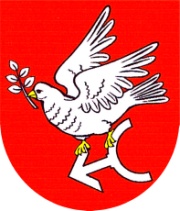 KARTA  USŁUGIREALIZOWANEJ W RAMACH PROCESU POSTEPOWANIA ADMINISTRACYJNEGOGN- 6 Nieodpłatne przekazanie własności działki dożywotnej i siedliskowej wyłączonej z przekazanego gospodarstwa rolnego w zamian za rentę lub emeryturę. KOMÓRKA  ODPOWIEDZIALNAStarostwo Powiatowe Golub-Dobrzyń,Wydział Geodezji, Kartografii i Gospodarki Nieruchomościami,ul. Plac 1000-lecia 25,87-400 Golub-DobrzyńPODSTAWA PRAWNAart. 118 ustawy z dnia 20 grudnia 1990 r. o ubezpieczeniu społecznym rolników - działka dożywotnia,art. 6 ustawy z dnia 24 lutego 1989r. o zmianie ustawy o ubezpieczeniu społecznym rolników indywidualnych i członków ich rodzin oraz zmianie ustawy o podatku rolnym – działka siedliskowa.WYMAGANE  DOKUMENTYpisemny wniosek ze wskazaniem położenia działki, jej nr, nr KW, decyzja o przekazaniu gospodarstwa za świadczenia emerytalno – rentowe, tytuł prawny do budynków w wypadku żądania nieodpłatnego przyznania działki pod budynkiem (siedliskowej)postanowienie o stwierdzeniu nabycia spadku i zaświadczenie o użytkowaniu działki dożywotniej, gdy z wnioskiem występują następcy prawni.SPOSÓB ZAŁATWIENIA  SPRAWYDecyzja administracyjnaOPŁATYOd wniosku pobiera się opłatę skarbową w wys. 10 zł.Na podstawie art. 1, pkt. 1, lit. A, ustawy o opłacie skarbowej z dnia 16 listopada 2006 r. (Dz. U. 2016 r., poz. 1827 ze zm.) opłacie skarbowej podlega w sprawach indywidualnych z zakresu administracji publicznej dokonanie czynności urzędowej na podstawie zgłoszenia lub na wniosek.Opłatę można uiścić w kasie codziennie w godzinach od 8:00 do 14:30, bądź na rachunek bankowy: PKO BP SA Golub-Dobrzyń 35 9551 0002 0100 2219 2000 0001SPOSÓB DOSTARCZENIA  DOKUMENTÓWOsobiście, e-mailem, przez urząd pocztowy, za pomocą elektronicznej skrzynki podawczej na platformie ePuap, dołączając zamieszczone formularze do załatwienia sprawy, do formularza ogólnego (osoby posiadające podpis elektroniczny lub profil zaufany na platformie E-Puap).MIEJSCE  ZŁOŻENIA  DOKUMENTÓWWydział Geodezji, Kartografii i Gospodarki Nieruchomościami       Plac 1000-lecia 25       87-400 Golub-Dobrzyń       Tel. (56) 683-53-80/81Biuro Podawcze w StarostwieE-PUAP:
/SPGDobrzyn/SkrytkaESP/SPGDobrzyn/skrytkaTERMIN  ZAŁATWIENIA  SPRAWYProwadzone wg procedury określonej w k.p.a.TRYB  ODWOŁAWCZYOd niniejszej decyzji służy stronom odwołanie w terminie 14 dni od daty jej otrzymania do Samorządowego Kolegium Odwoławczego w Toruniu.FORMULARZ  DO POBRANIAwniosek o przyznanie nieodpłatnie prawa własności działki dożywotnej i siedliskowej z przekazanego gospodarstwa rolnego w zamian za rentę lub emeryturę;wniosek o przyznanie nieodpłatnie prawa własności działki pod budynkiem stanowiącym odrębny przedmiot własności REJESTR  ZMIAN04.04.2018 zmiany podst. Prawnej, załączony formularz 